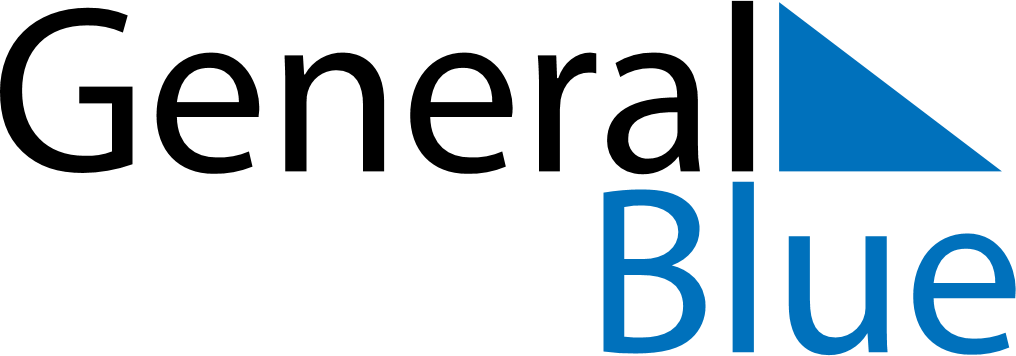 November 2022November 2022November 2022November 2022AlbaniaAlbaniaAlbaniaSundayMondayTuesdayWednesdayThursdayFridayFridaySaturday12344567891011111213141516171818192021222324252526Alphabet Day27282930Independence DayLiberation Day